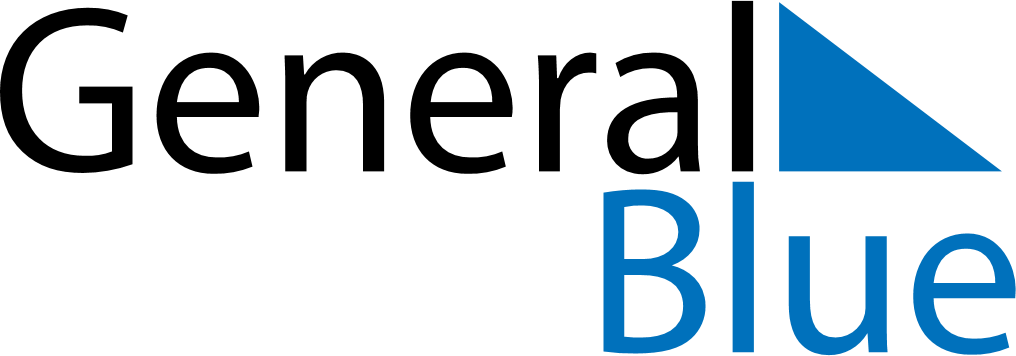 Weekly CalendarMay 11, 2026 - May 17, 2026Weekly CalendarMay 11, 2026 - May 17, 2026Weekly CalendarMay 11, 2026 - May 17, 2026Weekly CalendarMay 11, 2026 - May 17, 2026Weekly CalendarMay 11, 2026 - May 17, 2026Weekly CalendarMay 11, 2026 - May 17, 2026MondayMay 11TuesdayMay 12TuesdayMay 12WednesdayMay 13ThursdayMay 14FridayMay 15SaturdayMay 16SundayMay 176 AM7 AM8 AM9 AM10 AM11 AM12 PM1 PM2 PM3 PM4 PM5 PM6 PM